Pagėgių miesto vietos plėtros 2014 – 2020 m. strategija“ vietos plėtros projektinių pasiūlymų vertinimo ir atrankos vidaus tvarkos aprašo3 priedasASOCIACIJA „PAGĖGIŲ MIESTO VIETOS VEIKLOS GRUPĖ“ATNAUJINTAS KVIETIMAS TEIKTI VIETOS PLĖTROS PROJEKTINIUS PASIŪLYMUS PAGAL „PAGĖGIŲ MIESTO VIETOS PLĖTROS 2014 – 2020 M. STRATEGIJA“ STRATEGIJĄNr.  2Asociacija „Pagėgių miesto vietos veiklos grupė“ kviečia teikti projektinius pasiūlymus dėl projektų, skirtų įgyvendinti „Pagėgių miesto vietos plėtros 2014–2020 m. strategija“ 1.1.2 veiksmą, finansavimo: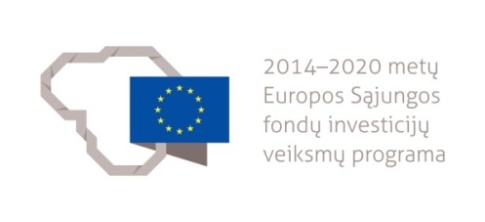 PATVIRTINTAAsociacijos „Pagėgių miesto vietos veiklos grupė“ valdybos 2019 m. lapkričio mėn.18 d. posėdžio protokolu Nr. VP-21.Vietos plėtros strategijos veiksmas arba atskiros veiksmo dalis, kuriam/ kurioms įgyvendinti skelbiamas kvietimasBendrųjų socialinių ir specialiųjų socialinės priežiūros paslaugų (maitinimo, transporto, asmeninės higienos, pagalbos į namus ir kt.) pasitelkiant savanorius teikimas socialinę atskirtį patiriantiems gyventojams2.Vietos plėtros projektinių pasiūlymų atrankos kriterijai Pareiškėjai gali susipažinti su atrankos kriterijais ir balais „Pagėgių miesto vietos plėtros 2014 – 2020 m. strategijos vietos plėtros projektinių pasiūlymų vertinimo ir atrankos vidaus tvarkos aprašas“ (toliau – Aprašas) 2 priede.Nuoroda: https://www.e-tar.lt/portal/lt/legalAct/ae8d03500a7111e9a5eaf2cd290f1944/asr3.Vietos plėtros projektų vertinimo ir atrankos tvarka Pareiškėjai gali susipažinti su vietos plėtros projektų vertinimo ir atrankos tvarka Aprašo 6 priede. (PFSA 29.2.2 - jeigu atlikus visų pagal paskelbtą kvietimą pateiktų projektinių pasiūlymų vertinimą paaiškėja, kad visiems tiems projektiniams pasiūlymams, kurie atitinka bendruosius atrankos kriterijus ir gali būti atrenkami finansavimui, pakanka pagal paskelbtą kvietimą numatytų paskirstyti paramos lėšų (netaikoma, jeigu kvietimo dokumentuose buvo nustatyta projektiniam pasiūlymui pagal prioritetinius atrankos kriterijus privaloma surinkti minimali balų suma) ir 7 priede.4.Reikalavimai vietos plėtros projektams1. Projektas turi atitikti PFSA 10 punkto 10.1.1. papunktyje nurodytas veiklas - bendrųjų socialinių paslaugų (pvz.: maitinimo, transporto, asmeninės higienos ir priežiūros paslaugų organizavimo, sociokultūrinių, savipagalbos grupių), specialiųjų socialinės priežiūros paslaugų (t. y. pagalbos į namus, psichosocialinės ir intensyvios krizių įveikimo pagalbos, socialinių įgūdžių ugdymo ir palaikymo) ir kitų reikalingų paslaugų socialinę atskirtį patiriantiems gyventojams teikimas;2. Projektas turi atitikti „Pagėgių miesto vietos plėtros 2014–2020 m. strategija“ strategijos 1.Tikslo „Mažinti Pagėgių gyventojų socialinę atskirtį, sudarant palankias sąlygas jų socialinei integracijai ir užimtumui“ 1.1. Uždavinį „Didinti socialinių paslaugų prieinamumą socialinę atskirtį patiriantiems asmenims, teikiant trūkstamas paslaugas ir tarpininkaujant jas gaunant“;3. Projektas turi atitikti nustatytus projektinio pasiūlymo atitikties bendruosius reikalavimus (VVG Aprašo 6 priedas);4. Projektas turi atitikti nustatytus projektinio pasiūlymo prioritetinius (specialiuosius) atrankos kriterijus (VVG Aprašo 7 priedas);5. Tinkama tikslinė grupė - socialinę atskirtį patiriantys gyventojai (t. y. asmenų socialinės grupės, į kurias turi būti orientuotas pagal PFSA finansuojamas projektas) (vykdant Aprašo 10.1 papunktyje nurodytas veiklas – socialinę atskirtį patiriantys gyventojai (socialinę atskirtį patiriančių gyventojų grupių pavyzdžiai pateikti PFSA 4 priede);6. Teikiamų pagal PFSA projektų veiklos turi būti baigtos ne vėliau nei 2022 m. gruodžio 31 d.5.Reikalavimai vietos plėtros projektinių pasiūlymų pareiškėjams bei partneriamsPAREIŠKĖJAI : Tinkamais veiksmo vykdytojais gali būti:Viešieji juridiniai asmenys, kurių veiklos vykdymo vieta yra vietos plėtros strategijos įgyvendinimo teritorijoje ar besiribojančioje teritorijoje; (Su vietos plėtros strategijos įgyvendinimo teritorija besiribojanti teritorija (toliau – besiribojanti teritorija) – savivaldybės, kurios teritorijoje yra vietos plėtros strategijos įgyvendinimo teritorija, teritorijos dalis, nesutampanti su vietos plėtros strategijos įgyvendinimo teritorija, arba savivaldybės teritorija, kuri ribojasi su savivaldybės, kurioje įgyvendinama vietos plėtros strategija, teritorija, arba žuvininkystės vietos plėtros strategijos įgyvendinimo teritorija, kuri sutampa (ar iš dalies sutampa) su vietos plėtros strategijos įgyvendinimo teritorija.  Papunkčio pakeitimai: Nr. 1V-579, 2019-06-26, paskelbta TAR 2019-06-26, i. k. 2019-10206). (Viešieji juridiniai asmenys, registruoti pagal LR Asociacijų, Viešųjų įstaigų, Labdaros ir paramos fondų ir LR biudžetinių įstaigų įstatymus); Privatūs juridiniai asmenys, kurių veiklos vykdymo vieta yra vietos plėtros strategijos įgyvendinimo teritorijoje ar besiribojančioje teritorijoje; Savivaldybės, kurios teritorijoje įgyvendinama vietos plėtros strategija, administracija.  PARTNERIAI (VVG teritorija ir/ar besiribojanti teritorija)Privatūs juridiniai asmenys Savivaldybės administracija Pareiškėju (projekto vykdytoju) gali būti juridinio asmens filialas ar atstovybė, jeigu tas filialas ar atstovybė veiklą vykdo vietos plėtros strategijos įgyvendinimo teritorijoje ar besiribojančioje teritorijoje.  (Teikiama informacija iš PFSA 927. Punktai:13, 14,15.) Projekto pareiškėju arba bent vienu iš partnerių turi būti nevyriausybinė organizacija (toliau – NVO) arba socialinis partneris (t. y. darbuotojų ar darbdavių organizacija). (Pastaba. PFSA 16 punktas - Paraiškos, nurodytos Aprašo 61 punkte, pateikimo įgyvendinančiajai institucijai dieną pareiškėjas turi būti įregistruotas Juridinių asmenų registre ne trumpiau nei 2 metus (šis reikalavimas netaikomas vietos veiklos grupėms, atitinkančioms Strategijų rengimo taisyklių 4 punkte nustatytus reikalavimus, ir biudžetinėms įstaigoms).6.Pagal kvietimą projektams planuojamos paramos lėšosPlanuojamos lėšos 1.1.2. veiksmui įgyvendinti  – 50 000,00 Eur.Planuojamos paramos lėšos vietos plėtros projektui ES struktūrinių fondų, LR valstybės biudžeto lėšos – 46 000,00 Eur. (92 proc.)Nuosavo indėlio suma  – 4 000,00 Eur (8 proc.)7.Vietos plėtros projektinių pasiūlymų pateikimo būdasProjektiniai pasiūlymai turi būti rengiami remiantis kvietime nurodytais reikalavimais ir privalo atitikti šiuos formaliuosius reikalavimus:parengti pagal Aprašo 3 priede pateiktą formą, užpildant visus šioje formoje nurodytus laukus;parengti lietuvių kalba;parašyti kompiuteriu ir atspausdinti, elektronine (įrašyta į kompaktinę plokštelę (CD)) forma;ant kiekvieno projektinio pasiūlymo lapo turi būti pareiškėjo vadovo ar jo įgalioto asmens viza, o paskutiniame projektinio pasiūlymo lape pagal Aprašo 4 priede pateiktą formą – pareiškėjo vadovo ar jo įgalioto asmens pareigos, vardas, pavardė, parašas;Pareiškėjai parengtus projektinius pasiūlymus turi pateikti VVG per kvietime nustatytą projektinių pasiūlymų pateikimo terminą. Projektiniai pasiūlymai (pasirašyti popieriniai dokumentai) turi būti atsiųsti VVG registruotu laišku, per kurjerį ar įteikti VVG asmeniškai kvietime nurodytu VVG adresu. Teikiamas Vietos plėtros projektinio pasiūlymo (su apraše nurodytais priedais) originalas.8.Paraiškos gali būti teikiamos nuoVietos plėtros projektinių pasiūlymų pateikimo pradžia:2019 m. lapkričio 20 d. 8:00 val.9.Paraiškos gali būti teikiamos ikiVietos plėtros projektinių pasiūlymų pateikimo pabaiga:2020 m. sausio 10 d. 15:00 val.Jei vietos plėtros projektinis pasiūlymas pateikiamas paštu, su kokios datos pašto žyma vietos plėtros projektinis pasiūlymas laikomas pateiktas laiku.10.Susiję dokumentaiNuoroda į susijusius dokumentus: 1. Pagėgių miesto vietos plėtros 2014 – 2020 m. strategija“; 2. Pagėgių miesto vietos plėtros 2014 – 2020 m. strategijos vietos plėtros projektinių pasiūlymų vertinimo ir atrankos vidaus tvarkos aprašas www.pagėgiai. lt interneto svetainėje;3. Priemonės Nr. 08.6.1-ESFA-T-927 PFSA „Spartesnis vietos plėtros strategijų įgyvendinimas“ http://www.miestobendruomene.lt/ interneto svetainėje;Pakeitimai:Lietuvos Respublikos vidaus reikalų ministerija, ĮsakymasNr. 1V-570, 2019-06-25, paskelbta TAR 2019-06-25, i. k. 2019-101004. Vietos plėtros strategijų atrankos ir įgyvendinimo taisykles, Lietuvos Respublikos finansų ministro 2014 m. spalio 8 d. įsakymą Nr. 1K-316 „Dėl projektų administravimo ir finansavimo taisyklių patvirtinimo“ ir kitus susijusius dokumentus www.miestobendruomene.lt/ interneto svetainėje;11.Informavimas, konsultavimasKonsultuojantis asmuo: KoordinatorėStanislava Bružienė, el. p. staselebruziene@gmail.com vvgpagegiai@gmail.com. Tel. 8 611 29459Adresas: Kabinetas 210, Vilniaus g. 46, PagėgiaiInterneto svetainė, kurioje galima rasti kvietimo dokumentus, adresas: www.pagegiai.ltKonsultacijų teikimo laikas iki projektinių pasiūlymų teikimo termino pabaigos: I - V nuo 9:00 val. iki 13:00 val.12.Informacija apie planuojamus mokymus (informacinius susitikimus) Konsultaciniai mokymai vietos plėtros projektinių pasiūlymų rengėjams vyks 2019 m. lapkričio 28 d. ir gruodžio 10 d..13.Kita svarbi informacijaVietos plėtros projektiniai pasiūlymai priimami adresu: Vilniaus g. 46, Pagėgiai, Kabinetas 210